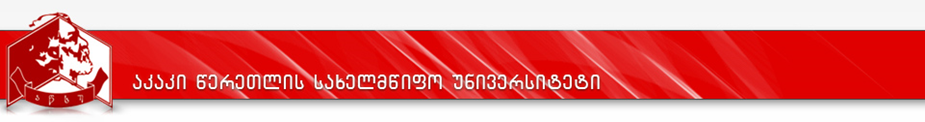 სასწავლო გეგმა   2021-2022  წწპროგრამის დასახელება: რუსული ენა და ლიტერატურა (minor)№კურსის დასახელებას/კკრდატვირთვის მოცულობა, სთ-შიდატვირთვის მოცულობა, სთ-შიდატვირთვის მოცულობა, სთ-შიდატვირთვის მოცულობა, სთ-შილ/პ/ჯგსემესტრისემესტრისემესტრისემესტრისემესტრისემესტრისემესტრისემესტრიდაშვების წინაპირობა№კურსის დასახელებას/კკრსულსაკონტაქტოსაკონტაქტოდამლ/პ/ჯგIIIIIIIVVVIVIIVIIIდაშვების წინაპირობა№კურსის დასახელებას/კკრსულაუდიტორულიშუალედ.დასკვნითი გამოცდებიდამლ/პ/ჯგIIIIIIIVVVIVIIVIIIდაშვების წინაპირობა1234567891011121314151617181პროგრამის სავალდებულო კურსები (50 კრედიტი)პროგრამის სავალდებულო კურსები (50 კრედიტი)პროგრამის სავალდებულო კურსები (50 კრედიტი)პროგრამის სავალდებულო კურსები (50 კრედიტი)პროგრამის სავალდებულო კურსები (50 კრედიტი)პროგრამის სავალდებულო კურსები (50 კრედიტი)პროგრამის სავალდებულო კურსები (50 კრედიტი)პროგრამის სავალდებულო კურსები (50 კრედიტი)პროგრამის სავალდებულო კურსები (50 კრედიტი)პროგრამის სავალდებულო კურსები (50 კრედიტი)პროგრამის სავალდებულო კურსები (50 კრედიტი)პროგრამის სავალდებულო კურსები (50 კრედიტი)პროგრამის სავალდებულო კურსები (50 კრედიტი)პროგრამის სავალდებულო კურსები (50 კრედიტი)პროგრამის სავალდებულო კურსები (50 კრედიტი)პროგრამის სავალდებულო კურსები (50 კრედიტი)პროგრამის სავალდებულო კურსები (50 კრედიტი)I.1რუსული ენა 145125603620/0/60xI.2რუსული ენა 245125603620/0/60xI.1I.3რუსული ენა 345125603620/0/60xI.2I.4რუსული ენა 445125603620/0/60xI.3I.5რუსული ენა 535125453770/0/45xI.4I.6რუსული ენა 635125453770/0/45xI.51.7რუსული ენის ლექსიკოლოგია351254537730/0/15xI.8ძველი და მე-18 ს. რუსული ლიტერატურის ისტორია251253039215/15/0xI.9მე-19 ს. I ნახ. რუსული ლიტერატურის ისტორია251253039215/0/15xI.10მე-19 ს. II ნახ. რუსული ლიტერატურის ისტორია251253039215/15/0xI.11მე-20ს. რუსული ლიტერატურა251253039215/0/15xსულსულ551პროგრამის არჩევითი კურსები (5 კრედიტი)პროგრამის არჩევითი კურსები (5 კრედიტი)პროგრამის არჩევითი კურსები (5 კრედიტი)პროგრამის არჩევითი კურსები (5 კრედიტი)პროგრამის არჩევითი კურსები (5 კრედიტი)პროგრამის არჩევითი კურსები (5 კრედიტი)პროგრამის არჩევითი კურსები (5 კრედიტი)პროგრამის არჩევითი კურსები (5 კრედიტი)პროგრამის არჩევითი კურსები (5 კრედიტი)პროგრამის არჩევითი კურსები (5 კრედიტი)პროგრამის არჩევითი კურსები (5 კრედიტი)პროგრამის არჩევითი კურსები (5 კრედიტი)პროგრამის არჩევითი კურსები (5 კრედიტი)პროგრამის არჩევითი კურსები (5 კრედიტი)პროგრამის არჩევითი კურსები (5 კრედიტი)პროგრამის არჩევითი კურსები (5 კრედიტი)პროგრამის არჩევითი კურსები (5 კრედიტი)II.1არჩევითი კურსი xII.1.1პოლონური ენა35125453770/0/45II.1.2რუსული და ქართული ენების შეპირისპირებითი გრამატიკა351254537715/30/0სულსულ560